Положениео проведении открытого ринга «Первый шаг» среди детей 6-7, 8-9, 10-11лет и открытого первенства  Северо-Восточного административного округа г. Москвы, среди юношей и девушек 12-13, 14-15, 16-17 лет, по правилам Ашихара-карате, в рамках Всестилевого каратэ (спортивная дисциплина – полный контакт)       Открытый ринг «Первый шаг» и открытое Первенство Северо-Восточного административного округа г.Москвы проводится в соответствии с календарным планом мероприятий Московской Федерации Ашихара-карате на 2015 год.1. Цели и задачиПервенство Северо-Восточного административного округа г.Москвы проводится в целях:повышения спортивного мастерства;развития и популяризации  Ашихара-каратэ среди детей в Москве – в рамках общегосударственной программы развития физкультуры и спорта; Привлечения молодых судей и совершенствования работы судейского аппарата.2. Сроки и место проведения соревнованийСоревнования проводятся: 29 ноября 2015 года по адресу: г.Москва,      ул. Корнейчука, дом.28. копр.2., ГБУ «Спортивно-адаптивная школа Москомспорта».9:00-10:00 - мандатная комиссия и взвешивание участников соревнований.10:00-11:00- жеребьевка, внесение изменений и дополнений в сетки боев.11:00 - начало соревнований.15:00 – награждение участников.16:00 – окончание соревнований.3. Программа соревнованийСоревнования проводятся по спортивным поединкам (КУМИТЭ) в соответствии с программой соревнований  Федерации Каратэ России Ашихара Кайкан.Весовые категории в рамках турнира открытого ринга «Первый шаг»:  - дети 6-7 лет: до 25 кг; до ,- дети 8-9 лет: до , до , до , св.35 кг;- дети 10-11 лет: до 30 кг до , до , до , св.45 кг;     Весовые категории в рамках открытого первенства СВАО:- юноши 12-13 лет:  до , до , до , св.50 кг;- юноши 14-15 лет:  до , до , до , св.65 кг;- девушки 12-13 лет: до35 кг, до , до , до. - девушки 14-15 лет:  до , до , до , св.60 кг, - весовые категории девушек и юношей в возрастной категории 16-17 лет будут формироваться по мере поступления заявок на турнир.По решению мандатной комиссии весовые категории могут быть изменены, в зависимости от количества заявленных спортсменов.4. Участники соревнований и требования по допускуК соревнованиям допускаются спортсмены в возрасте от 6 до 17 лет, имеющие медицинский допуск (оформленные медицинские справки установленного образца) и не имеющие медицинских противопоказаний для участия в соревнованиях по карате. Возраст участников определяется на день проведения соревнований.К участию в соревнованиях по кумитэ допускаются:- в турнире открытый ринг «Первый шаг» спортсмены (мальчики и девочки) имеющие квалификацию не выше 9 кю включительно, которые не являются чемпионами и призерами Москвы, России и международных турниров.- в открытом турнире первенство СВАО спортсмены (мальчики) имеющие квалификацию не выше 6 кю, а девочки не выше 4 кю включительно, которые не являются чемпионами России и международных турниров.Каждый участник соревнований обязан быть застрахован. На турнире будет предусмотрено страхование участников соревнования.5. Регламент и правила проведения поединковВсе участники соревнований по кумитэ, должны иметь чистое белое кимоно с эмблемами утвержденного образца МФАК, раковину на пах, шлем на голову, перчатки (шингарды или накладки) на руки, защиту на голень и подъем стопы, девочки до 10 лет – жилеты, а девушки старше 10 лет - защитные нагрудники.Регламент проведения поединков: 6-7,8-9 лет - 1минута боя, обязательное решение судей, (запрещены дзедан мае и хидза гери дзедан).10-11 лет - 1 минута боя + 1 минута, обязательное решение судей (запрещены дзедан мае и хидза гери дзедан).12-13, 14-15, 16-17 лет - 2 минуты боя + 1 минута, обязательное решение судей (запрещены хидза гери дзедан).В абсолютных весовых категориях после дополнительной минуты боя – взвешивание. В случае если разница в весе соперников составляет  и более, победа присуждается более легкому сопернику. В весовых категориях свыше  разница в весе составляет  и более.В случае большого количества участников (более 100 человек) основное время может быть сокращено до 1-й минуты во всех категориях.6. Подача заявок и работа мандатной комиссии    Предварительные заявки на участие в соревнованиях направлять до 21 ноября  2015г., изменения в заявках принимаются до 28.11.2015 г по e-mail: nidan67@mail.ru и peklich74@mail.ru. Телефоны для справок:  8(903)222-35-53  Пеклич Владимир Васильевич;                                        8(903)791-03-44  Деев Юрий АлексеевичЗаявки подаются представителем команды до проведения соревнований 29.11.2015г.Оригинал заявки  на участие в соревнованиях и иные указанные документы предоставляется официальным представителем команды в мандатную комиссию до проведения соревнований 29.11.2015г. Заявки принимаются только в печатном виде и должны быть подписаны и заверены личной печатью врача, который обязан заверить допуск каждого спортсмена, заверена круглой печатью физкультурного диспансера или  другого государственного медицинского учреждения. Мандатная комиссия работает: 29 ноября 2015 года по адресу: г.Москва,      ул.Корнейчука, дом.28. копр.2. в спортивном зале  ГБУ «Спортивно-адаптивная школа Москомспорта».На взвешивании представить следующие документы:Официальная заявка в печатном виде с печатью организации, клуба.Будо-паспорт, свидетельство о рождении (до 14 лет - копия);Будо-паспорт, паспорт (с 14 лет - копия);Медицинская справка о разрешении участвовать в соревнованиях по каратэ.Страховой полис (копия).Заявление от родителей. Регистрационный сбор 700 руб.      При нарушении любого из выше названных пунктов положения участник не будет допущен к соревнованиям. Ответственность за достоверность личных данных и наличие медицинского допуска несет представитель команды.Определение победителей.Соревнования проводятся по «Олимпийской системе»  с выбыванием после поражения – победитель в поединке выходит в следующий круг. В случае если в весовой категории 3 спортсмена  соревнования проводятся по круговой системе. Третье место одно.Награждение.Победители и призеры соревнований награждаются медалями, дипломами и памятными сувенирами. За занятые командные 1, 2 и 3 места предусмотрены командные Кубки.В командный зачет идет одно лучшее место спортсмена в отдельно взятой возрастной и весовой категории.Организаторами соревнований предусмотрены дополнительные призы: «За волю к победе» «За самый быстрый бой» «За демонстрацию техники Ашихара-каратэ».9. Этикет     1. Во время проведения соревнований на территории спортивного комплекса категорически запрещено:      - курение и употребление спиртных напитков;      - употребление нецензурных выражений;      - проявление недоброжелательности и неспортивного поведения к участникам соревнований, в том числе к организаторам и соперникам.     2. Употребление питьевой воды и питание спортсменов осуществляются в строго отведенных для этого местах.     3. В ГБУ «Спортивно-адаптивная школа Москомспорта» все спортсмены, тренеры и болельщики должны находиться в сменной обуви, имеющей светлую подошву, либо в бахилах.Главный судья соревнований                                        В.В. Пеклич ОбразецЗаявкаКоманды _______________________________________________________________ название организации или командына участие в открытом ринге «Первый шаг» и открытом первенстве  СВАО Москвы по правилам Ашихара-карате, в рамках всестилевого каратэ (дисциплина полный контакт)Всего допущено спортсменов ___________ .Все спортсмены прошли предсоревновательную подготовку, с правилами знакомы.Официальный представитель команды (Ф. И. О. , подпись)_____________________________________________________________________________________________Судьи__________________________________________________________________________________________________________________________________________Руководитель организации (Ф.И.О., подпись)_________________________________________________________________________"_______"_____________2015г.М. П.       Заявление                                                                                                                    Главному судье соревнованийЯ, _________________________________________________,                                                                                                    (Фамилия, имя, отчество)Адрес: _____________________________________________                                                                   (прописка с индексом)Паспорт: ______       _____________          _____________                                                                                                           серия                       номер                            Дата выдачи Прошу допустить моего сына (дочь)_________________________________________________________________________________________ (Фамилия, Имя, Отчество полностью)________________________________________________________________________________________________________________________(дата рождения), (свидетельство о рождении) ________________________________________________________________________________________________________________________(зарегистрирован(а) по адресу: регион, город, улица, дом, корпус, квартира)к участию в открытом ринге «Первый шаг» Северо-Восточного административного округа Москвы по правилам Ашихара-карате, в рамках всестилевого каратэ (дисциплина полный контакт) среди детей 6-11 лет, 29 ноября 2015 года проводимому по адресу: г.Москва, ул. Корнейчука, дом.28. копр. ГБУ «Спортивно-адаптивная школа Москомспорта». С правилами поведения и правилами проведения соревнований ознакомлен(а) и согласен(а). В случае получения им(ею) различных травм и связанных с ними последствий ни я, ни мои доверенные лица претензий к главному судье, организаторам турнира, участникам, судьям и другим лицам, имеющим отношение к проведению соревнований иметь не будем. Полностью осознаем, что Ашихара-карате является контактным единоборством, и понимаем возможность получения нашим ребенком травм и иных неблагоприятных последствий."___" ____________ 2015 года   						 _________________________            Подпись                                                                        Главному судье соревнованийЯ, _________________________________________________,                                                                                                    (Фамилия, имя, отчество)Адрес: _____________________________________________                                                                   (прописка с индексом)Паспорт: ______       _____________          _____________                                                                                                           серия                       номер                            Дата выдачи Прошу допустить моего сына (дочь)_________________________________________________________________________________________ (Фамилия, Имя, Отчество полностью)________________________________________________________________________________________________________________________(дата рождения), (свидетельство о рождении (паспорт) №, кем и когда выдан(о))________________________________________________________________________________________________________________________(зарегистрирован(а) по адресу: регион, город, улица, дом, корпус, квартира)к участию в открытом Первенстве Северо-Восточного административного округа Москвы по правилам Ашихара-карате, в рамках всестилевого каратэ (дисциплина полный контакт) среди детей 12-17 лет, 29 ноября 2015 года проводимому по адресу: г.Москва, ул. Корнейчука, дом.28. копр. ГБУ «Спортивно-адаптивная школа Москомспорта». С правилами поведения и правилами проведения соревнований ознакомлен(а) и согласен(а). В случае получения им(ею) различных травм и связанных с ними последствий ни я, ни мои доверенные лица претензий к главному судье, организаторам турнира, участникам, судьям и другим лицам, имеющим отношение к проведению соревнований иметь не будем. Полностью осознаем, что Ашихара-карате является контактным единоборством, и понимаем возможность получения нашим ребенком травм и иных неблагоприятных последствий."___" ____________ 2015 года   						 _________________________                   Подпись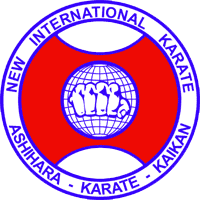 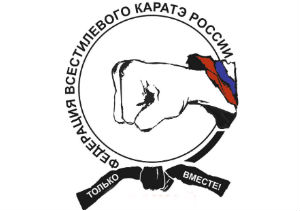 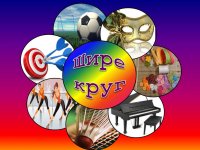 «Согласовано»Президент Московской Федерации Ашихара-карате________________В.Г. Чиакадзе   “____”_________2015 г.                «Утверждаю»                           Директор                    ГБУ СДЦ «Шире круг»                              ____________ Н.В.Киселева   “____”_________2015 г.                                                 № п\пФамилия, Имя участникаДата рожденияПолных летВид программыВид программыРазрядРазрядФ.И.О. тренераПодпись, печать врача№ п\пФамилия, Имя участникаДата рожденияПолных летКатаКумитэ (вес)разрядкюФ.И.О. тренераПодпись, печать врача